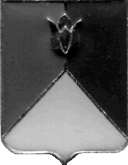 РОССИЙСКАЯ  ФЕДЕРАЦИЯАДМИНИСТРАЦИЯ КУНАШАКСКОГО  МУНИЦИПАЛЬНОГО РАЙОНА ЧЕЛЯБИНСКОЙ ОБЛАСТИПОСТАНОВЛЕНИЕот 24.06.2019 г.  791	В связи с кадровыми изменениями в администрации Кунашакского муниципального района  и структурных подразделениях администрации Кунашакского муниципального района ПОСТАНОВЛЯЮ:		1. Внести изменения в состав комиссии по распределению денежных средств бюджета Кунашакского муниципального района, предусмотренных для оплаты стоимости обучения в высших учебных заведениях, утвержденной постановлением администрации Кунашакского муниципального района от 20.12.2017г. №2525,  согласно приложению.	2. Начальнику отдела информационных технологий (Ватутин В.Р.) опубликовать настоящее постановление на официальном сайте Кунашакского муниципального района в сети Интернет. 3. Организацию исполнения настоящего постановления возложить на заместителя Главы района по социальным вопросам Нажметдинову А.Т. Глава района		                                                                                                        С.Н. АминовПриложение к постановлению администрации Кунашакского муниципального районаот 24.06.2019г. №_791Состав комиссии по распределению денежных средств бюджета Кунашакского муниципального района, предусмотренных для оплаты стоимости обучения в высших учебных заведенияхСОГЛАСОВАНО:Заместитель Главы района по социальным вопросам	                                                     А.Т. НажметдиноваЗаместитель начальника Правового управленияадминистрации района			                                        В.Р. Хусаинов  Рассылка:Отдел делопроизводства и писем                 - 1 экз.;Управление образования 			    - 1 экз.;Финансовое Управление                                - 1 экз.;Нажметдиновой А.Т.		                - 1 экз.итого: 						    - 4 экз.Подготовил:Руководитель УО Макмулова   А.Р.тел: 8(35148) 2-01-33               О внесении изменений в постановление администрации Кунашакского муниципального района от 20.12.2017г. №2525 «Об утверждении Порядка оплаты стоимости обучения»Председатель комиссииНажметдинова А.Т.-заместитель Главы района по социальным вопросам.Члены комиссииАюпова Р.Ф.-заместитель Главы района по финансовым вопросам - руководитель Финансового управления;Абдрахманова О.Р.-начальник Правового управления администрации Кунашакского муниципального района;Батырханов Р.Р.	-руководитель Управления культуры, молодежной политики и информации администрации Кунашакского муниципального района;Макмулова А.Р.-руководитель Управления образования администрации Кунашакского муниципального района;Рахматуллин Р.А.-главный врач ГБУЗ «Районная больница с. Кунашак» (по согласованию);Сафин Д.У.-руководитель Управления по физической культуре, спорту и туризму администрации Кунашакского муниципального района;Губайдуллина Г.Г.-документовед администрации района, секретарь комиссии.